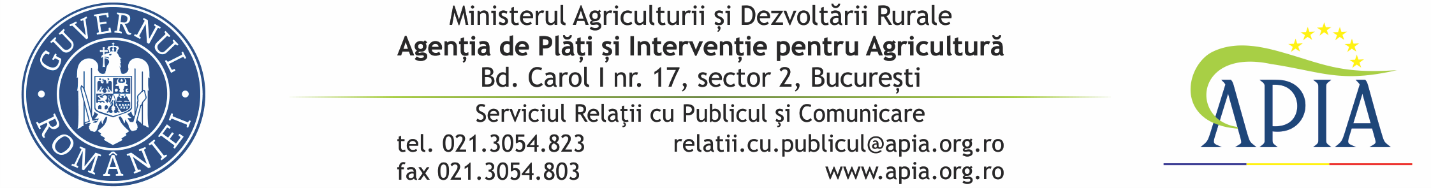 			10 iulie 2020COMUNICAT DE PRESĂprivind depunerea deconturilor /documentelor justificative aferente trim. IIpentru Măsura 14 –„Bunăstarea animalelor” din cadrul PNDR 2014-2020Agenția de Plăți și Intervenție pentru Agricultură (APIA) informează potențialii beneficiari că, în perioada 01 - 31.07.2020, la Centrele județene ale APIA unde este depusă cererea de plată, se primesc deconturile / documentele justificative aferente trim. II pentru Măsura 14 –„Bunăstarea animalelor” - pachetul a) – plăți în favoarea bunăstării porcinelor și pachetul b) – plăți în favoarea bunăstării păsărilor, din cadrul Programului Național de Dezvoltare Rurală PNDR 2014-2020.Deconturile justificative / documentele justificative pot fi transmise de către fermieri prin mijloace electronice ( poștă electronică, fax etc), servicii poștale / încărcate pe serverul extern pus la dispoziție de APIA (accesibil de pe internet explorer la adresa http://213.177.4.194:8084/). Deconturile justificative sunt însoțite în funcție de pachetul solicitat, de documentele prevăzute în Ghidul solicitantului pentru Măsura M14  Bunăstarea animalelor - pachet a)  Plăți în favoarea bunăstării porcinelor, ediția a III a și în  Ghidul solicitantului pentru Măsura M14  Bunăstarea animalelor - pachet b) Plăți în favoarea bunăstării porcinelor, ediția a III a, aprobate prin OMADR nr.15/14.01.2020 și postate  pe site-ul oficial al APIA, accesibil pe adresa www.apia.org.ro.Documentele postate / transmise vor sta la baza operării / verificării datelor în aplicațiile electronice de gestionare a măsurii / sprijinului financiar și efectuării verificărilor administrative ulterioare.SERVICIUL RELAŢII CU PUBLICUL ŞI COMUNICARE